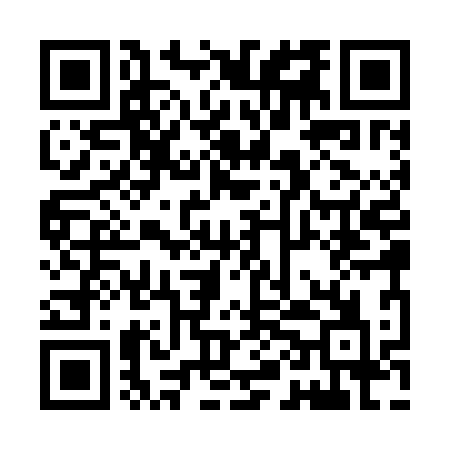 Ramadan times for Abbeyville, Colorado, USAMon 11 Mar 2024 - Wed 10 Apr 2024High Latitude Method: Angle Based RulePrayer Calculation Method: Islamic Society of North AmericaAsar Calculation Method: ShafiPrayer times provided by https://www.salahtimes.comDateDayFajrSuhurSunriseDhuhrAsrIftarMaghribIsha11Mon6:106:107:221:164:357:107:108:2312Tue6:086:087:211:154:367:117:118:2413Wed6:076:077:191:154:367:127:128:2514Thu6:056:057:181:154:377:137:138:2615Fri6:036:037:161:154:387:147:148:2716Sat6:026:027:151:144:387:157:158:2817Sun6:006:007:131:144:387:167:168:2918Mon5:585:587:121:144:397:177:178:3019Tue5:575:577:101:134:397:187:188:3120Wed5:555:557:081:134:407:197:198:3221Thu5:545:547:071:134:407:207:208:3322Fri5:525:527:051:134:417:217:218:3423Sat5:505:507:041:124:417:217:218:3524Sun5:495:497:021:124:427:227:228:3625Mon5:475:477:011:124:427:237:238:3726Tue5:455:456:591:114:427:247:248:3827Wed5:445:446:571:114:437:257:258:3928Thu5:425:426:561:114:437:267:268:4129Fri5:405:406:541:104:437:277:278:4230Sat5:385:386:531:104:447:287:288:4331Sun5:375:376:511:104:447:297:298:441Mon5:355:356:501:104:447:307:308:452Tue5:335:336:481:094:457:317:318:463Wed5:325:326:471:094:457:327:328:474Thu5:305:306:451:094:457:337:338:485Fri5:285:286:441:084:467:347:348:496Sat5:275:276:421:084:467:357:358:517Sun5:255:256:411:084:467:367:368:528Mon5:235:236:391:084:477:377:378:539Tue5:215:216:381:074:477:387:388:5410Wed5:205:206:361:074:477:397:398:55